Avizat									AvizatDecan									Director DepartamentNr. ___________ / _________________________DOAMNĂ  DECAN,Subsemnatul (a) , telefon , e-mail , CNP  student (ă) a Facultăţii de Contabilitate şi Informatică de Gestiune (în limba engleză), forma de învățământ IF  anul  seria , grupa , promoția , *promoții anterioare, an de început  an de finalizare vă rog să binevoiţi a-mi aproba tema pentru lucrarea de  licenţă, pentru anul universitar 2020-2021.DEPARTAMENT: CONTABILITATE ȘI AUDIT  ANALIZA ȘI EVALUAREA ECONOMICO - FINANCIARĂ INFORMATICĂ DE GESTIUNE DREPT                Nr. crt. din tematica DEPARTAMENTULUI : .                Titlul temei .SAU                 Temă propusă de student x) (dacă este cazul) . NU AM /  AM mai susţinut examenul de licenţă unde este cazul (valabil pentru promotiile  anterioare) în sesiunea  anul .Data: 					     Semnătură student: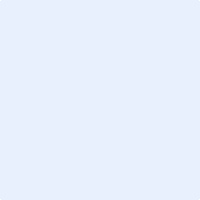                                                                               Semnătura secretarei care a primit cererea                                                                                                                         ____________________________x)STUDENTUL POATE PROPUNE TEMĂ PROPRIE.